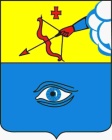 ПОСТАНОВЛЕНИЕ_14.09.2021__                                                                                               № _25/14_ г. ГлазовО временном ограничении движения транспортных средств по автомобильным дорогам местного значения города Глазова при проведении  традиционных открытых соревнований по лыжероллерам 26.09.2021 года        В соответствии с Федеральным законом от 10.12.1995 г. № 196-ФЗ 
«О безопасности дорожного движения», Федеральным законом от 08.11.2007  № 257-ФЗ «Об автомобильных дорогах и о дорожной деятельности в Российской Федерации и о внесении изменений в отдельные законодательные акты Российской Федерации», Постановлением Правительства Удмуртской Республики от 12.03.2012 № 90 «Об утверждении порядка осуществления временных ограничений или прекращения движения транспортных средств по автомобильным дорогам регионального или межмуниципального, местного значения в Удмуртской Республике» в целях обеспечения безопасности дорожного движения при проведении традиционных открытых соревнований  по лыжероллерам, П О С Т А Н О В Л Я Ю:           1. Ввести временное ограничение движения транспортных средств  путем прекращения движения  26.09.2021 года с 10.00 часов до 16.00 часов на  участке автомобильной дороги по  ул. К. Маркса, от д. 11/37 до  д. 1.           2. Организации, осуществляющей в 2021 году содержание автомобильных дорог общего пользования местного значения - муниципальному унитарному предприятию «Жилищно-коммунальное управление» муниципального образования «Город Глазов» обеспечить временное ограничение движения транспортных средств в соответствии с прилагаемой схемой организации дорожного движения на период проведения традиционных открытых соревнований  по лыжероллерам.             3. Рекомендовать ММО МВД России «Глазовский» осуществлять контроль за временным ограничением движения транспортных средств на участке улицы, указанной в пункте №1 настоящего постановления.4. Рекомендовать пользователям автомобильных дорог, указанных в пункте № 1 настоящего постановления, осуществлять объезд по улицам: ул. Пехтина, ул. Толстого, ул. Буденного.5. Рекомендовать осуществлять объезд автобусов общего пользования  по маршруту: ул. Калинина - ул. ул.Пехтина - ул. Толстого  и далее по маршруту.6. Контроль за выполнением настоящего постановления возложить на заместителя Главы Администрации города Глазова   по социальной политике О.В. Станкевич.7. Настоящее постановление подлежит официальному опубликованию.Администрация муниципального образования «Город Глазов» (Администрация города Глазова) «Глазкар» муниципал кылдытэтлэн Администрациез(Глазкарлэн Администрациез)Глава города ГлазоваС.Н. Коновалов